ProgrammePrésentations scientifiques 40mn : 20mn de présentation + 20mn d’échangesPrésentation des nouveaux doctorants : 5mn chacun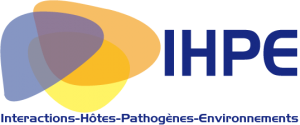 Journée scientifique 2.112 octobre 2020
Amphithéâtre Délégation CNRSMontpellier09h40-10h20Christoph Grunau     Nouveau Directeur de l’UnitéLa stratégie scientifique de l’IHPE, priorités et actions phare10h20-11h00Emmanuel Vignal     Equipe 2MAPLe single cell RNAseq chez les bivalves marins11h00-11h40Caroline Montagnani     Equipe MIAProjet STAR : stimulation antivirale chez l’huître C. gigas11h40-12h00Pause café (aux distributeurs, 35 centimes)12h00-12h40Jean-Michel Escoubas     Equipe TREVOsHV-1 viral diversity in different environments, between individuals and within the same individual; what are these Russian dolls hiding?12h40-13h20Eglantine Mathieu-Begne     Equipe MIA
Pre-zygotic isolation mechanisms between Schistosoma haematobium and Schistosoma bovis parasites: from mating interactions to differential gene expression13h20-13h40Présentation des nouveaux doctorants : compétences, projetsPoteaux Pierre (Equipe 2MAP)Simphor Elodie (Equipe 2MAP)Blanchon Cécile (Equipe MIA)De San Nicolas Noémie (Equipe TREV)13h40-14h45Déjeuner au restaurant administratif CNRS Les tickets seront distribués en amont par Christoph(pensez à votre masque ; respectez les consignes d’une chaise sur deux)14h45-15h00Christoph Grunau15h00-15h10Présentation des nouveaux doctorants : compétences, projetsBoismorand Louis (Equipe 2MAP)Douchet Philippe (Equipe MIA)15h10-15h50Christoph Grunau Equipe 2MAPChromatin structure changes during maturation of Schistosoma mansoni gonads : links to gene expression plasticity and drug development15h50-16h30Arnaud Lagorce     Equipe TREV
Vibrios of the Harveyi clade associated to POMS in the Thau lagoon